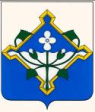 АДМИНИСТРАЦИЯ НОВОХОПЁРСКОГО МУНИЦИПАЛЬНОГО РАЙОНАВОРОНЕЖСКОЙ ОБЛАСТИПОСТАНОВЛЕНИЕ« 23 »   января   2020 г.  №  18                г.НовохопёрскО внесении изменений в постановление   администрации Новохопёрского муниципального района Воронежской области от 14.06.2017  № 163 «Об утверждении административного регламента администрации  Новохоперского муниципального района Воронежской области по предоставлению муниципальной услуги «Предоставление разрешения на ввод объекта в эксплуатацию»В соответствии с ч.4.1. и ч.5 ст 55 Градостроительного кодекса Российской Федерации , в целях приведения административного регламента в соответствие действующему законодательству, администрация муниципального района постановляет:1. Внести в  постановление администрации Новохопёрского муниципального района Воронежской области от 14.06.2017  № 163 «Об утверждении административного регламента администрации  Новохопёрского муниципального района Воронежской области по предоставлению муниципальной услуги «Предоставление разрешения на ввод объекта в эксплуатацию» изменения следующего содержания: 	1.1. Подпункт 2.4. Административного регламента изложить в следующей редакции:«2.4. Срок предоставления муниципальной услугиМуниципальная услуга предоставляется в течение 5 рабочих дней со дня поступления заявления о выдаче разрешения на ввод объекта в эксплуатацию.Сроки прохождения отдельных административных процедур, необходимых для предоставления  муниципальной услуги включают:- прием и регистрация заявления и прилагаемых к нему документов – 1 рабочий день;-рассмотрение представленных документов, истребование документов (сведений), указанных в подпункте 2.6.2 настоящего Административного регламента, в рамках межведомственного взаимодействия – 2 рабочих дня;- подготовка разрешения на ввод объекта в эксплуатацию или решения об отказе в выдаче разрешения на ввод объекта в эксплуатацию  - 1 рабочий день;- выдача (направление) заявителю разрешения на ввод объекта в эксплуатацию или решения об отказе в выдаче разрешения на ввод объекта в эксплуатацию – 1 рабочий день.Если последний день срока предоставления муниципальной услуги приходится на нерабочий день, днем окончания срока предоставления муниципальной услуги считается ближайший следующий за ним рабочий день. Срок исправления технических ошибок, допущенных при оформлении документов, не должен превышать трех рабочих дней с момента обнаружения ошибки или получения от любого заинтересованного лица в письменной форме заявления об ошибке в записях. Оснований для приостановления предоставления муниципальной услуги законодательством не предусмотрено.»1.2. Подпункт 3.6.3.  Административного регламента изложить в следующей редакции:	«3.6.3. Заявитель (представитель заявителя) в целях получения муниципальной услуги  может получить результат предоставления муниципальной услуги в форме электронного документа с использованием информационно-телекомуникационных сетей общего пользования, в том числе Единого портала государственных муниципальных услуг Воронежской области, а также может получить результат предоставления муниципальной услуги в форме электронного документа  подписанного электронной  подписью,  в  случае,     если  это  указано  в  заявлении о выдаче разрешения на строительство».2. Настоящее постановление опубликовать в СМИ и разместить на официальном сайте администрации Новохоперского муниципального района в сети Интернет.3. Контроль за исполнением настоящего постановления возложить на заместителя главы администрации муниципального района В.В.Королева.             Глава муниципального района 					 		В.Т.Петров